Little Stoke Primary School – School Development Plan 2020-2021 – Parent SummaryLittle Stoke Primary School – School Development Plan 2020-2021 – Parent SummaryLittle Stoke Primary School – School Development Plan 2020-2021 – Parent SummaryLittle Stoke Primary School – School Development Plan 2020-2021 – Parent SummaryTeaching and LearningTeaching and LearningTeaching and LearningTeaching and LearningEnglish 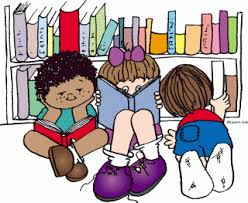 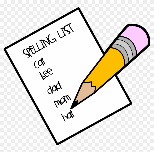 Maths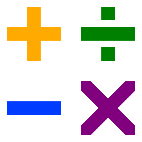 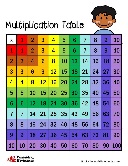  STEM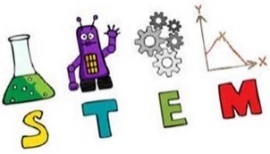 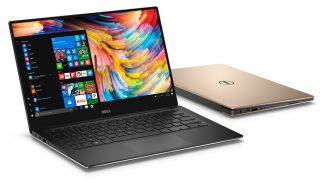 Behaviour and Attitudes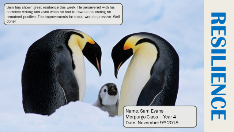 We are working to make our teaching of reading and writing more engaging, particularly for boys.We are developing the use of non-fiction books in reading and writing.We will continue to develop our spelling teaching.We are working on improving the children’s speed and effectiveness of key mental calculation skills.We are continuing to work on improving the children’s times tables knowledge and speed.We are developing the children’s accuracy when using appropriate written methods.We will continue to establish effective assessment systems for Science and Computing.We are working to purchase and embed coding and engineering technology into the curriculum. We will ensure that online safety is fully integrated across the curriculum.We will help children to develop strategies to regulate their behaviour.We will continue to embed behaviour strategies across the school with a focus on consistency. We will continue to take part in the Better Behaviour Project that is run by the local authority. We will help to develop the children’s skills needed for learning.  Personal Development 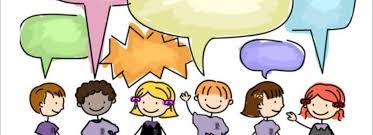 Leadership, Management and Governance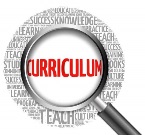 EYFS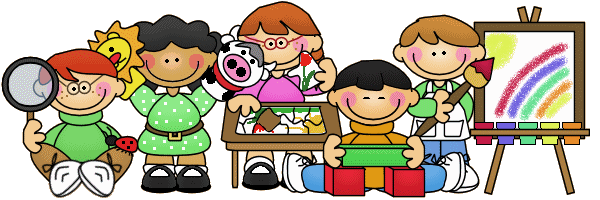 Pupil Premium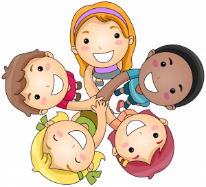 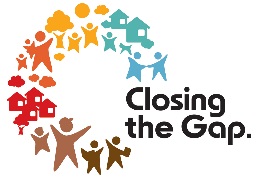 We will ensure work is done to successfully reintegrate children back into school. We will being to implement and refine our new curriculum, ensuring it is relevant to the children at Little Stoke. We will ensure the curriculum is accessible for all children. We will continue to develop the use of oracy across the school and across the whole curriculum. We will form curriculum leadership groups to develop and improve our curriculum. We will continue to develop and embed our new school assessment structures. We will develop our oracy skills and link these into our learning. We will offer many opportunities for parents to engage with their child’s learning – in particular around speech and language development. We will being to develop strong relationships with Little Apples – the new pre-school that sue our site.  PP children will achieve better than expected progress through high quality strategies and interventions.We will continue to support families on a range of matters through our family and pastoral worker.